Virginia Education Association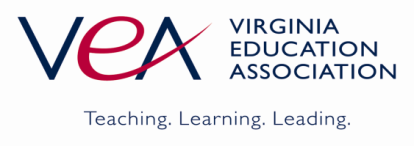 116 South Third Street	Email form to dbatkins@veanea.org	Richmond, VA  232191-800-552-9554 Fax:  804-775-8379 www.veanea.org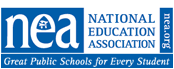 VEA/NEA MEMBERSHIP APPLICATIONMEMBERSHIP YEAR:  2016-2017Please Print Clearly				Position CodesAdministrator **					Psychologist	 			PSYCAdministrator			ADMN		Psychologist Other			PSYOAssistant Administrator			AADM		Reading Specialist			READAthletic Director			ATHL		Research Assistant			RSASDepartment Head			DPHD		ROTC Instructor			ROTCPrincipal/Assistant Principal		PRIN		Secretary/Clerk/Administrative ServicesSuperintendent			SINT		     Bookkeeper			BKPRSupervisor/Director			SPRV	    	     Clerk/Admin/Office Assistant		CAOAAdult Educator			ADED		     Data Entry/State/Comptroller Clerk		DESCBuilding/Grounds Maintenance/Repairs		     	    	     Receptionist/Phone Operator                   	RCOPBGMR Crew Leader/Asst. Super (NM)	BRMR	     	     Regis/Records/Admis/Attendance Worker	RRAACrew Leader/Asst. Super (NM)		BGSU	     	     Secretary/Stenographer		SESTCustodian			CUST	     	     Typist/Word Processor			TYWPGroundskeeper			GRND	     	     SCA Super/Asst. Super (NM)		SCSULabor/Helper/Warehouser		LABR	     	     Secretary/Clerk/Admin Services Other	SCOTMechanic/Repairer			MECH	     	Security ServicesBldgs/Grounds Main/Repair Services Other	BGOT		     Guard/Police/Security Worker		GPSWClassroom Teacher			     		     Security Services Super/Asst. Super (NM)	SSSUClassroom Teacher			CLTR		     Security Services 			SCSRClassroom Teacher Other		CLOT	     	     Security Services Other			SSOTInstructional Specialist			INSP		Sign Language Interpreter			INTOT      Web-based Teacher			WEBT		Social Worker			SCWKLiteracy Coach			LITC 		Special/Develop Ed			SDSPCoach				COCH	     	Speech/Hearing Therapist			SHTHCounselor				CNSL		Technical Services	Curriculum Specialist			CRSP		     Audiovisual/Language			ALTCFood Services					     Computer Operator			COPRCashier				CSHR		     Computer Prog/Sys Anal/DP Specialist	CPSACook/Food Preparation Worker		COOK	     	     Designer/Photo/Graphic Artist		DPGADietician/Diet Technician		DIET	     	     Media/PR Specialist/Editor/Writer		MPEWFood Services Super/Asst Super (NM)	FSSU	     	     Technician (Non-Media & Library)		TECHFood Services Other			FSOT	     	     Tech Services Super/Asst Super (NM)	TSSUHealth & Student Services			     		     Technical Services Other		TSOTComm/Fam/Parent/Wlf Srvc Wrkr		CFPW	     	Trade/Craft/Machine Operators     Health/Therapist Asst/Technician		HTAT	    	     Carpenter				CARPMedical Technician			MDTC	     	     Electrician			ELECLicensed Practical Nurse		LPNU		     Machine Operator/Assembler/Inspector	MOAIRegistered Nurse			RGNU	     	     Other Trades & Crafts			OTTC   Nurse’s Assistant			NUAS	     	     Painter/Glazier			PAGLHCW Super/Asst Super (NM)		HCSU	     	     Plumber/HVAC Mechanics		HVACHCW Other			HCOT   	    	     Printing Service Worker			PRNTLibrarian/Media Specialist			LIBR	     	     TCM Super/Asst Super (NM)		TCSUOccupational Therapist			OCCT	     	     TCM Other			TCOTParaeducator (Instructional/Non-Instructional)	     		Transportation/Delivery/Vehicle Mechanics     Crossing Guard			CRGU	     	     Bus/Truck/Van Driver			BTVDLibrary Assistant/Technician		LIAS	     	     Transportation/Delivery/Vehicle Mechanics	TDVMMonitor/Dorm Attendant		MONI		     Vehicle Mechanic			VEMEPreschool Care Giver			PRCG	    	     TDVM Super/Asst Super (NM)		TDSUSpecial Ed Assistant			SEDA	     	     TDVM Other			TDOTTeacher/Instructional/Program Asst		TIPA		Tutor				TUTR			Paraeducator Super/Asst (NM)		PISU		Tutor Other				TUTOParaeducator Other			PPOT		Unknown				UNKNPhysical Therapist			PHTH		No Position Held			NONE	     					Other				OTHRSubject CodesAdult Basic Education			ADED		Reading				READAgriculture & Natural Resources		AGNR		Religion/Philosophy			REPHArt				ARTS		ROTC				ROTCBasic Ed Curriculum			BEDC		Social Studies/Social SciencesBasic Skills & Remedial Ed		BSRE	     	     Social Studies/Social Sciences		SSSSBilingual Ed				BIED	     	     Civics/Govern/Political Science		CGPSBusiness Ed				     		     Economics			ECON     Business Ed			BSED	     	     Geography			GEOG     Accounting 			ACCT	     	     History				HIST     Business Math			BSMA	    	     Psychology			PSYC     Data Processing			DAPR	     	     Public Affairs			PUAF     Work Experience			WEXP	     	     Sociology				SOCICoaching				COCH		Special Ed/Development EdCommunications			COMM	     	     Special/Develop Ed			SDEDComputer & Info Science			CICS	     	     Special/Dev Ed Early Childhood		SDECDistributive Ed/Co-Op			DECP	     	     Cognitive Disabilities			COGNDriver’s Ed				DRED	     	     Emotional Disturbed			EMDIEarly Child Develop			ECDE	     	     Gifted & Talented			GTALEnglish/Language Arts			      		     Learn Disabled			LDIS     English/Language Arts			ELAR	      	     Multi-Categorical Disabilities		MCDA     Journalism			JOUR	      	     Speech & Hear Impaired		SHIMEnglish as a Second Lang			ENSL	      	     Visually Impaired			VIIMForeign Language and Lit			FLLI	      	Speech & Drama			SPDRHealth & Physical Ed			HEPE		Vocational & Tech Ed			VTEDHome Economics			HOME		No Subject Taught			NONEIndustrial Arts					General Subjects			GSUB     Industrial Arts			INAR		Other				OTHR     Trade & Industrial Ed			TIED		Law Enforcement			LAENMarketing				MARKMathematics     Math				MATH     Algebra				ALGE     Calculus				CALC     Functions				FUNC     Geometry				GEOM     Trigonometry			TRIGMusic				MUSIPhysical Sciences     Physical Sciences			PHSC     Biology				BIOL     Chemistry				CHEM     Earth Science/Geology			ESCG     Physics				PHYS**Directly hires, evaluates, transfers, disciplines or dismisses.Name:    First                    Middle                    LastName:    First                    Middle                    LastName:    First                    Middle                    LastName:    First                    Middle                    LastName:    First                    Middle                    LastName:    First                    Middle                    LastName:    First                    Middle                    LastName:    First                    Middle                    LastName:    First                    Middle                    LastNicknameNicknameNicknameStreet Address/Apt Number                                City                              State        Zip                   Street Address/Apt Number                                City                              State        Zip                   Street Address/Apt Number                                City                              State        Zip                   Street Address/Apt Number                                City                              State        Zip                   Street Address/Apt Number                                City                              State        Zip                   Street Address/Apt Number                                City                              State        Zip                   Street Address/Apt Number                                City                              State        Zip                   Street Address/Apt Number                                City                              State        Zip                   Street Address/Apt Number                                City                              State        Zip                   Street Address/Apt Number                                City                              State        Zip                   Street Address/Apt Number                                City                              State        Zip                   Street Address/Apt Number                                City                              State        Zip                   Date of BirthSocial Security No.Used Only for Initial IdentificationSocial Security No.Used Only for Initial IdentificationSocial Security No.Used Only for Initial IdentificationEmployee NumberEmployee NumberEmployee NumberEmployee NumberLocal AssociationSpell Out Local AssociationSpell Out Local AssociationSpell Out Local AssociationSpell Out Phone (Home)Phone (Home)Phone (Home)Phone (Work)Phone (Work)Phone (Work)Phone (Work)Phone (Work)Phone (Cell)Phone (Cell)Phone (Cell)Phone (Cell)
(         )
(         )
(         )(         )(         )(         )(         )(         )(         )(         )(         )(         )Email (Home)Email (Home)Email (Home)Email (Work)Email (Work)Email (Work)Email (Work)Email (Work)Email (Other)Email (Other)Email (Other)Email (Other)Work LocationWork LocationWork LocationPositionPositionPositionPositionPositionSubjectSubjectSubjectSubjectMembership TypeMembership TypeMembership TypeMembership TypeMembership TypeDues Amount Per Pay PeriodDues Amount Per Pay Period$$$Total Dues$  Active Professional Full Time  Active Professional Full TimeAC-1-100AC-1-100AC-1-100Dues Amount Per Pay PeriodDues Amount Per Pay Period$$$Total Dues$  Active Professional First-Year Teaching  Active Professional First-Year TeachingAC-10-115AC-10-115AC-10-115Method of Payment  Payroll Deduction               Check                                Cash    EFT                                    MasterCard                        Visa    Credit Card Number:  _____________________________________________Method of Payment  Payroll Deduction               Check                                Cash    EFT                                    MasterCard                        Visa    Credit Card Number:  _____________________________________________Method of Payment  Payroll Deduction               Check                                Cash    EFT                                    MasterCard                        Visa    Credit Card Number:  _____________________________________________Method of Payment  Payroll Deduction               Check                                Cash    EFT                                    MasterCard                        Visa    Credit Card Number:  _____________________________________________Method of Payment  Payroll Deduction               Check                                Cash    EFT                                    MasterCard                        Visa    Credit Card Number:  _____________________________________________Method of Payment  Payroll Deduction               Check                                Cash    EFT                                    MasterCard                        Visa    Credit Card Number:  _____________________________________________Method of Payment  Payroll Deduction               Check                                Cash    EFT                                    MasterCard                        Visa    Credit Card Number:  _____________________________________________  Active Professional Part Time  Active Professional Part TimeAC-1-50AC-1-50AC-1-50Method of Payment  Payroll Deduction               Check                                Cash    EFT                                    MasterCard                        Visa    Credit Card Number:  _____________________________________________Method of Payment  Payroll Deduction               Check                                Cash    EFT                                    MasterCard                        Visa    Credit Card Number:  _____________________________________________Method of Payment  Payroll Deduction               Check                                Cash    EFT                                    MasterCard                        Visa    Credit Card Number:  _____________________________________________Method of Payment  Payroll Deduction               Check                                Cash    EFT                                    MasterCard                        Visa    Credit Card Number:  _____________________________________________Method of Payment  Payroll Deduction               Check                                Cash    EFT                                    MasterCard                        Visa    Credit Card Number:  _____________________________________________Method of Payment  Payroll Deduction               Check                                Cash    EFT                                    MasterCard                        Visa    Credit Card Number:  _____________________________________________Method of Payment  Payroll Deduction               Check                                Cash    EFT                                    MasterCard                        Visa    Credit Card Number:  _____________________________________________  Active Professional Substitute  Active Professional SubstituteAC-1-1AC-1-1AC-1-1Method of Payment  Payroll Deduction               Check                                Cash    EFT                                    MasterCard                        Visa    Credit Card Number:  _____________________________________________Method of Payment  Payroll Deduction               Check                                Cash    EFT                                    MasterCard                        Visa    Credit Card Number:  _____________________________________________Method of Payment  Payroll Deduction               Check                                Cash    EFT                                    MasterCard                        Visa    Credit Card Number:  _____________________________________________Method of Payment  Payroll Deduction               Check                                Cash    EFT                                    MasterCard                        Visa    Credit Card Number:  _____________________________________________Method of Payment  Payroll Deduction               Check                                Cash    EFT                                    MasterCard                        Visa    Credit Card Number:  _____________________________________________Method of Payment  Payroll Deduction               Check                                Cash    EFT                                    MasterCard                        Visa    Credit Card Number:  _____________________________________________Method of Payment  Payroll Deduction               Check                                Cash    EFT                                    MasterCard                        Visa    Credit Card Number:  _____________________________________________  Active ESP Full Time                                       Active ESP Full Time                                     AC-2-100AC-2-100AC-2-100Method of Payment  Payroll Deduction               Check                                Cash    EFT                                    MasterCard                        Visa    Credit Card Number:  _____________________________________________Method of Payment  Payroll Deduction               Check                                Cash    EFT                                    MasterCard                        Visa    Credit Card Number:  _____________________________________________Method of Payment  Payroll Deduction               Check                                Cash    EFT                                    MasterCard                        Visa    Credit Card Number:  _____________________________________________Method of Payment  Payroll Deduction               Check                                Cash    EFT                                    MasterCard                        Visa    Credit Card Number:  _____________________________________________Method of Payment  Payroll Deduction               Check                                Cash    EFT                                    MasterCard                        Visa    Credit Card Number:  _____________________________________________Method of Payment  Payroll Deduction               Check                                Cash    EFT                                    MasterCard                        Visa    Credit Card Number:  _____________________________________________Method of Payment  Payroll Deduction               Check                                Cash    EFT                                    MasterCard                        Visa    Credit Card Number:  _____________________________________________  Active ESP Part Time                                      Active ESP Part Time                                    AC-2-50AC-2-50AC-2-50Method of Payment  Payroll Deduction               Check                                Cash    EFT                                    MasterCard                        Visa    Credit Card Number:  _____________________________________________Method of Payment  Payroll Deduction               Check                                Cash    EFT                                    MasterCard                        Visa    Credit Card Number:  _____________________________________________Method of Payment  Payroll Deduction               Check                                Cash    EFT                                    MasterCard                        Visa    Credit Card Number:  _____________________________________________Method of Payment  Payroll Deduction               Check                                Cash    EFT                                    MasterCard                        Visa    Credit Card Number:  _____________________________________________Method of Payment  Payroll Deduction               Check                                Cash    EFT                                    MasterCard                        Visa    Credit Card Number:  _____________________________________________Method of Payment  Payroll Deduction               Check                                Cash    EFT                                    MasterCard                        Visa    Credit Card Number:  _____________________________________________Method of Payment  Payroll Deduction               Check                                Cash    EFT                                    MasterCard                        Visa    Credit Card Number:  _____________________________________________  Reserve (Former Professional Member)        Reserve (Former Professional Member)      RS-1-0RS-1-0RS-1-0Method of Payment  Payroll Deduction               Check                                Cash    EFT                                    MasterCard                        Visa    Credit Card Number:  _____________________________________________Method of Payment  Payroll Deduction               Check                                Cash    EFT                                    MasterCard                        Visa    Credit Card Number:  _____________________________________________Method of Payment  Payroll Deduction               Check                                Cash    EFT                                    MasterCard                        Visa    Credit Card Number:  _____________________________________________Method of Payment  Payroll Deduction               Check                                Cash    EFT                                    MasterCard                        Visa    Credit Card Number:  _____________________________________________Method of Payment  Payroll Deduction               Check                                Cash    EFT                                    MasterCard                        Visa    Credit Card Number:  _____________________________________________Method of Payment  Payroll Deduction               Check                                Cash    EFT                                    MasterCard                        Visa    Credit Card Number:  _____________________________________________Method of Payment  Payroll Deduction               Check                                Cash    EFT                                    MasterCard                        Visa    Credit Card Number:  _____________________________________________  Reserve (Former ESP Member)                     Reserve (Former ESP Member)                   RS-2-0RS-2-0RS-2-0Method of Payment  Payroll Deduction               Check                                Cash    EFT                                    MasterCard                        Visa    Credit Card Number:  _____________________________________________Method of Payment  Payroll Deduction               Check                                Cash    EFT                                    MasterCard                        Visa    Credit Card Number:  _____________________________________________Method of Payment  Payroll Deduction               Check                                Cash    EFT                                    MasterCard                        Visa    Credit Card Number:  _____________________________________________Method of Payment  Payroll Deduction               Check                                Cash    EFT                                    MasterCard                        Visa    Credit Card Number:  _____________________________________________Method of Payment  Payroll Deduction               Check                                Cash    EFT                                    MasterCard                        Visa    Credit Card Number:  _____________________________________________Method of Payment  Payroll Deduction               Check                                Cash    EFT                                    MasterCard                        Visa    Credit Card Number:  _____________________________________________Method of Payment  Payroll Deduction               Check                                Cash    EFT                                    MasterCard                        Visa    Credit Card Number:  _____________________________________________  Staff                                                                Staff                                                              SF-0-0SF-0-0SF-0-0Expiration Date: ______________________Security Code: _______________Expiration Date: ______________________Security Code: _______________Expiration Date: ______________________Security Code: _______________Expiration Date: ______________________Security Code: _______________Expiration Date: ______________________Security Code: _______________Expiration Date: ______________________Security Code: _______________Expiration Date: ______________________Security Code: _______________Is this your first year teaching?      Yes    No  Is this your first year teaching?      Yes    No  Is this your first year teaching?      Yes    No  Is this your first year teaching?      Yes    No  Is this your first year teaching?      Yes    No  Is this your first year teaching?      Yes    No  If no, write in the date of your 1st year teaching     __________/__________/__________ (xx/xx/xxxx)If no, write in the date of your 1st year teaching     __________/__________/__________ (xx/xx/xxxx)If no, write in the date of your 1st year teaching     __________/__________/__________ (xx/xx/xxxx)If no, write in the date of your 1st year teaching     __________/__________/__________ (xx/xx/xxxx)If no, write in the date of your 1st year teaching     __________/__________/__________ (xx/xx/xxxx)If no, write in the date of your 1st year teaching     __________/__________/__________ (xx/xx/xxxx)VEA or NEA Member Last Year?    Yes    NoVEA or NEA Member Last Year?    Yes    NoVEA or NEA Member Last Year?    Yes    NoVEA or NEA Member Last Year?    Yes    NoVEA or NEA Member Last Year?    Yes    NoVEA or NEA Member Last Year?    Yes    NoSVEA/SNEA Member Last Year?     Yes    NoSVEA/SNEA Member Last Year?     Yes    NoSVEA/SNEA Member Last Year?     Yes    NoSVEA/SNEA Member Last Year?     Yes    NoSVEA/SNEA Member Last Year?     Yes    NoSVEA/SNEA Member Last Year?     Yes    NoGender:    Male       FemaleGender:    Male       FemaleGender:    Male       FemaleGender:    Male       FemaleGender:    Male       FemaleGender:    Male       FemaleGender:    Male       FemaleEthnicity*Ethnicity*Ethnicity*Ethnicity*Ethnicity*If paying via Payroll Deduction - I authorize payroll deduction of Association dues by my employer as may be determined from time to time and contributions in the amounts indicated above, unless I revoke this authorization in writing to the Local Association and School Board.  If employment or membership is terminated, amounts still owing under this authorization shall be deducted from final pay.  If paying via Check or Credit Card – I authorize the Virginia Education Association to accept the above checked payment in the amount indicated above.Member Signature:If paying via Payroll Deduction - I authorize payroll deduction of Association dues by my employer as may be determined from time to time and contributions in the amounts indicated above, unless I revoke this authorization in writing to the Local Association and School Board.  If employment or membership is terminated, amounts still owing under this authorization shall be deducted from final pay.  If paying via Check or Credit Card – I authorize the Virginia Education Association to accept the above checked payment in the amount indicated above.Member Signature:If paying via Payroll Deduction - I authorize payroll deduction of Association dues by my employer as may be determined from time to time and contributions in the amounts indicated above, unless I revoke this authorization in writing to the Local Association and School Board.  If employment or membership is terminated, amounts still owing under this authorization shall be deducted from final pay.  If paying via Check or Credit Card – I authorize the Virginia Education Association to accept the above checked payment in the amount indicated above.Member Signature:If paying via Payroll Deduction - I authorize payroll deduction of Association dues by my employer as may be determined from time to time and contributions in the amounts indicated above, unless I revoke this authorization in writing to the Local Association and School Board.  If employment or membership is terminated, amounts still owing under this authorization shall be deducted from final pay.  If paying via Check or Credit Card – I authorize the Virginia Education Association to accept the above checked payment in the amount indicated above.Member Signature:If paying via Payroll Deduction - I authorize payroll deduction of Association dues by my employer as may be determined from time to time and contributions in the amounts indicated above, unless I revoke this authorization in writing to the Local Association and School Board.  If employment or membership is terminated, amounts still owing under this authorization shall be deducted from final pay.  If paying via Check or Credit Card – I authorize the Virginia Education Association to accept the above checked payment in the amount indicated above.Member Signature:If paying via Payroll Deduction - I authorize payroll deduction of Association dues by my employer as may be determined from time to time and contributions in the amounts indicated above, unless I revoke this authorization in writing to the Local Association and School Board.  If employment or membership is terminated, amounts still owing under this authorization shall be deducted from final pay.  If paying via Check or Credit Card – I authorize the Virginia Education Association to accept the above checked payment in the amount indicated above.Member Signature:If paying via Payroll Deduction - I authorize payroll deduction of Association dues by my employer as may be determined from time to time and contributions in the amounts indicated above, unless I revoke this authorization in writing to the Local Association and School Board.  If employment or membership is terminated, amounts still owing under this authorization shall be deducted from final pay.  If paying via Check or Credit Card – I authorize the Virginia Education Association to accept the above checked payment in the amount indicated above.Member Signature:  01    American Indian/Alaska Native  03    Black or African American  04    Hispanic   05    Caucasian                            06    Asian                              07    Native Hawaiian/Pacific Islander         08    Multi-Ethnic                      09    Other            *Ethnic Minority information is optional and failure to provide it will in no way affect your membership status, rights or benefits in NEA, VEA, or any of their affiliates.  If included, this information will be kept confidential and will be used to determine the proportion of ethnic minority delegates in state and national delegations.  01    American Indian/Alaska Native  03    Black or African American  04    Hispanic   05    Caucasian                            06    Asian                              07    Native Hawaiian/Pacific Islander         08    Multi-Ethnic                      09    Other            *Ethnic Minority information is optional and failure to provide it will in no way affect your membership status, rights or benefits in NEA, VEA, or any of their affiliates.  If included, this information will be kept confidential and will be used to determine the proportion of ethnic minority delegates in state and national delegations.  01    American Indian/Alaska Native  03    Black or African American  04    Hispanic   05    Caucasian                            06    Asian                              07    Native Hawaiian/Pacific Islander         08    Multi-Ethnic                      09    Other            *Ethnic Minority information is optional and failure to provide it will in no way affect your membership status, rights or benefits in NEA, VEA, or any of their affiliates.  If included, this information will be kept confidential and will be used to determine the proportion of ethnic minority delegates in state and national delegations.  01    American Indian/Alaska Native  03    Black or African American  04    Hispanic   05    Caucasian                            06    Asian                              07    Native Hawaiian/Pacific Islander         08    Multi-Ethnic                      09    Other            *Ethnic Minority information is optional and failure to provide it will in no way affect your membership status, rights or benefits in NEA, VEA, or any of their affiliates.  If included, this information will be kept confidential and will be used to determine the proportion of ethnic minority delegates in state and national delegations.  01    American Indian/Alaska Native  03    Black or African American  04    Hispanic   05    Caucasian                            06    Asian                              07    Native Hawaiian/Pacific Islander         08    Multi-Ethnic                      09    Other            *Ethnic Minority information is optional and failure to provide it will in no way affect your membership status, rights or benefits in NEA, VEA, or any of their affiliates.  If included, this information will be kept confidential and will be used to determine the proportion of ethnic minority delegates in state and national delegations.Date:Date:Date:Date:Date:Date:Date:  01    American Indian/Alaska Native  03    Black or African American  04    Hispanic   05    Caucasian                            06    Asian                              07    Native Hawaiian/Pacific Islander         08    Multi-Ethnic                      09    Other            *Ethnic Minority information is optional and failure to provide it will in no way affect your membership status, rights or benefits in NEA, VEA, or any of their affiliates.  If included, this information will be kept confidential and will be used to determine the proportion of ethnic minority delegates in state and national delegations.  01    American Indian/Alaska Native  03    Black or African American  04    Hispanic   05    Caucasian                            06    Asian                              07    Native Hawaiian/Pacific Islander         08    Multi-Ethnic                      09    Other            *Ethnic Minority information is optional and failure to provide it will in no way affect your membership status, rights or benefits in NEA, VEA, or any of their affiliates.  If included, this information will be kept confidential and will be used to determine the proportion of ethnic minority delegates in state and national delegations.  01    American Indian/Alaska Native  03    Black or African American  04    Hispanic   05    Caucasian                            06    Asian                              07    Native Hawaiian/Pacific Islander         08    Multi-Ethnic                      09    Other            *Ethnic Minority information is optional and failure to provide it will in no way affect your membership status, rights or benefits in NEA, VEA, or any of their affiliates.  If included, this information will be kept confidential and will be used to determine the proportion of ethnic minority delegates in state and national delegations.  01    American Indian/Alaska Native  03    Black or African American  04    Hispanic   05    Caucasian                            06    Asian                              07    Native Hawaiian/Pacific Islander         08    Multi-Ethnic                      09    Other            *Ethnic Minority information is optional and failure to provide it will in no way affect your membership status, rights or benefits in NEA, VEA, or any of their affiliates.  If included, this information will be kept confidential and will be used to determine the proportion of ethnic minority delegates in state and national delegations.  01    American Indian/Alaska Native  03    Black or African American  04    Hispanic   05    Caucasian                            06    Asian                              07    Native Hawaiian/Pacific Islander         08    Multi-Ethnic                      09    Other            *Ethnic Minority information is optional and failure to provide it will in no way affect your membership status, rights or benefits in NEA, VEA, or any of their affiliates.  If included, this information will be kept confidential and will be used to determine the proportion of ethnic minority delegates in state and national delegations.Annual membership dues to the NEA include $5.65 for NEA Today, $3.40 for NEA-Retired and/or $6.58 for the Higher Education publications.  The NEA publication(s) received by members are based on membership category.  Annual membership dues to VEA include a subscription to the Virginia Journal of Education.Membership is open only to those who agree to subscribe to the principles, goals and objectives of the Association and to abide by its charter, constitution and bylaws.Dues payments are not deductible as charitable contributions for federal income tax purposes.  Dues payments (or a portion) may be deductible as a miscellaneous itemized deduction.Annual membership dues to the NEA include $5.65 for NEA Today, $3.40 for NEA-Retired and/or $6.58 for the Higher Education publications.  The NEA publication(s) received by members are based on membership category.  Annual membership dues to VEA include a subscription to the Virginia Journal of Education.Membership is open only to those who agree to subscribe to the principles, goals and objectives of the Association and to abide by its charter, constitution and bylaws.Dues payments are not deductible as charitable contributions for federal income tax purposes.  Dues payments (or a portion) may be deductible as a miscellaneous itemized deduction.Annual membership dues to the NEA include $5.65 for NEA Today, $3.40 for NEA-Retired and/or $6.58 for the Higher Education publications.  The NEA publication(s) received by members are based on membership category.  Annual membership dues to VEA include a subscription to the Virginia Journal of Education.Membership is open only to those who agree to subscribe to the principles, goals and objectives of the Association and to abide by its charter, constitution and bylaws.Dues payments are not deductible as charitable contributions for federal income tax purposes.  Dues payments (or a portion) may be deductible as a miscellaneous itemized deduction.Annual membership dues to the NEA include $5.65 for NEA Today, $3.40 for NEA-Retired and/or $6.58 for the Higher Education publications.  The NEA publication(s) received by members are based on membership category.  Annual membership dues to VEA include a subscription to the Virginia Journal of Education.Membership is open only to those who agree to subscribe to the principles, goals and objectives of the Association and to abide by its charter, constitution and bylaws.Dues payments are not deductible as charitable contributions for federal income tax purposes.  Dues payments (or a portion) may be deductible as a miscellaneous itemized deduction.Annual membership dues to the NEA include $5.65 for NEA Today, $3.40 for NEA-Retired and/or $6.58 for the Higher Education publications.  The NEA publication(s) received by members are based on membership category.  Annual membership dues to VEA include a subscription to the Virginia Journal of Education.Membership is open only to those who agree to subscribe to the principles, goals and objectives of the Association and to abide by its charter, constitution and bylaws.Dues payments are not deductible as charitable contributions for federal income tax purposes.  Dues payments (or a portion) may be deductible as a miscellaneous itemized deduction.Annual membership dues to the NEA include $5.65 for NEA Today, $3.40 for NEA-Retired and/or $6.58 for the Higher Education publications.  The NEA publication(s) received by members are based on membership category.  Annual membership dues to VEA include a subscription to the Virginia Journal of Education.Membership is open only to those who agree to subscribe to the principles, goals and objectives of the Association and to abide by its charter, constitution and bylaws.Dues payments are not deductible as charitable contributions for federal income tax purposes.  Dues payments (or a portion) may be deductible as a miscellaneous itemized deduction.Annual membership dues to the NEA include $5.65 for NEA Today, $3.40 for NEA-Retired and/or $6.58 for the Higher Education publications.  The NEA publication(s) received by members are based on membership category.  Annual membership dues to VEA include a subscription to the Virginia Journal of Education.Membership is open only to those who agree to subscribe to the principles, goals and objectives of the Association and to abide by its charter, constitution and bylaws.Dues payments are not deductible as charitable contributions for federal income tax purposes.  Dues payments (or a portion) may be deductible as a miscellaneous itemized deduction.  01    American Indian/Alaska Native  03    Black or African American  04    Hispanic   05    Caucasian                            06    Asian                              07    Native Hawaiian/Pacific Islander         08    Multi-Ethnic                      09    Other            *Ethnic Minority information is optional and failure to provide it will in no way affect your membership status, rights or benefits in NEA, VEA, or any of their affiliates.  If included, this information will be kept confidential and will be used to determine the proportion of ethnic minority delegates in state and national delegations.  01    American Indian/Alaska Native  03    Black or African American  04    Hispanic   05    Caucasian                            06    Asian                              07    Native Hawaiian/Pacific Islander         08    Multi-Ethnic                      09    Other            *Ethnic Minority information is optional and failure to provide it will in no way affect your membership status, rights or benefits in NEA, VEA, or any of their affiliates.  If included, this information will be kept confidential and will be used to determine the proportion of ethnic minority delegates in state and national delegations.  01    American Indian/Alaska Native  03    Black or African American  04    Hispanic   05    Caucasian                            06    Asian                              07    Native Hawaiian/Pacific Islander         08    Multi-Ethnic                      09    Other            *Ethnic Minority information is optional and failure to provide it will in no way affect your membership status, rights or benefits in NEA, VEA, or any of their affiliates.  If included, this information will be kept confidential and will be used to determine the proportion of ethnic minority delegates in state and national delegations.  01    American Indian/Alaska Native  03    Black or African American  04    Hispanic   05    Caucasian                            06    Asian                              07    Native Hawaiian/Pacific Islander         08    Multi-Ethnic                      09    Other            *Ethnic Minority information is optional and failure to provide it will in no way affect your membership status, rights or benefits in NEA, VEA, or any of their affiliates.  If included, this information will be kept confidential and will be used to determine the proportion of ethnic minority delegates in state and national delegations.  01    American Indian/Alaska Native  03    Black or African American  04    Hispanic   05    Caucasian                            06    Asian                              07    Native Hawaiian/Pacific Islander         08    Multi-Ethnic                      09    Other            *Ethnic Minority information is optional and failure to provide it will in no way affect your membership status, rights or benefits in NEA, VEA, or any of their affiliates.  If included, this information will be kept confidential and will be used to determine the proportion of ethnic minority delegates in state and national delegations.Association Rep. Signature:Association Rep. Signature:Association Rep. Signature:Association Rep. Signature:Association Rep. Signature:Association Rep. Signature:Association Rep. Signature:Date:Date:Date:Date:Date: